 Resource 23 - Documentary clip analysis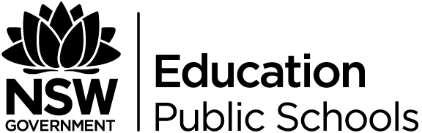 Task 1Analysing the textUse the following table to identify the main points from the text, and how and why documentary conventions have been used to create this aspect of the interactive text.	Task 2Planning a response using evidenceUse the following table to clarify the main points that you can take from the clip, and how you could use them to respond to the text.Outline the key ideas/themes explored in the clip.What documentary conventions/techniques have been used?	What is the effect of these techniques? Why have they been used?Identify pointExplain/exampleAnalyseEvaluateWhat is the point you are going to write about?Outline details and evidence	How does the evidence support the identified point? Positives and negatives	Express a judgement on the significant impact of your point.	